Publicado en Madrid el 12/06/2019 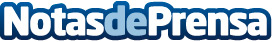 Delaviuda Confectionery Group amplía su plantilla un 52% para la campaña de Navidad 2019Perfiles de producción, logística, administración y técnicos de laboratorio, entre los puestos ofertados. Los candidatos pueden acceder a la oferta a través de la web de la compañía:  https://delaviuda.epreselec.com/Ofertas/Ofertas.aspxDatos de contacto:AutorNota de prensa publicada en: https://www.notasdeprensa.es/delaviuda-confectionery-group-amplia-su Categorias: Nacional Recursos humanos Consumo http://www.notasdeprensa.es